5. ¿Qué hacemos cuando no estamos de acuerdo?Claro, pero no importante – E.j.: Exterior del edificioNi claro ni serio – E.j.: Marca de la fotocopiadoraImportante, pero no claro – E.j.: La nominación de un anciano.Aquí es dónde los ancianos sirven más a la iglesia. ¿Qué podemos hacer para facilitar el trabajo de los ancianos en esta categoría?Informa a los ancianos.Cuando no estés de acuerdo, date la oportunidad para ser persuadido por su razonamiento.Si sigues discrepando, confía en que Dios está obrando a través de los ancianos por el bien de los miembros.Ten cuidado al conversar con otras personas.Claro e importante –  Temas de disciplina y doctrina: Momento para que la iglesia intervenga. 	¿Cómo la iglesia hace esto de una manera que honra a Dios? No participes en campañas secretas.Busca el consejo piadoso.Protege la reputación de Cristo en su iglesia.E-mail del profesor: Primera edición en español: 2019Copyright © 2019 por 9Marks para esta versión españolaSeminario Básico—Viviendo como una iglesia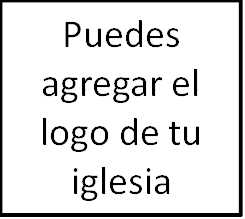 Clase 8: El liderazgo de la iglesia1. IntroducciónPropósito de la clase:Considerar cómo podemos relacionarnos con nuestros líderes en formas que promuevan la unidad y glorifiquen a Dios. «Obedeced a vuestros pastores, y sujetaos a ellos; porque ellos velan por vuestras almas, como quienes han de dar cuenta; para que lo hagan con alegría, y no quejándose, porque esto no os es provechoso» (Hebreos 13:17).Por otro lado, la congregación debe ser la autoridad final en temas importantes de disciplina y doctrina.2. Haz que los líderes trabajen con alegría y sin quejarseSeis formas de hacer que nuestros líderes trabajen con alegría:Cree en Jesús y camina en obediencia«No tengo yo mayor gozo que éste, el oír que mis hijos andan en la verdad» (3 Juan 4).Cultiva y preserva la unidad en el cuerpo«…completad mi gozo, sintiendo lo mismo, teniendo el mismo amor, unánimes, sintiendo una misma cosa» (Filipenses 2:2).¿Cómo podemos funcionar como «amortiguadores»?Tratando a los demás con amor. (1 Pedro 4:8).Recordando que las opiniones son temporales, pero las personas son eternas.Animando a los demás para que confíen en los líderes.Ora por los líderes de la iglesia«En quien Cristo esperamos que aún nos librará, de tan gran muerte; cooperando también vosotros a favor nuestro con la oración, para que por muchas personas sean dadas gracias a favor nuestro por el don concedido a nosotros por medio de muchos» (2 Corintios 1:10-11).`Expresa tu amor por ellos2 Corintios 7:5-7Busca su consejo y acepta su reprensiónPara hacer esto con éxito, los líderes deben conocer nuestras vidas.«No reprendas al escarnecedor; para que no te aborrezca. Corrige al sabio, y te amará» (Proverbios 9:8).Cree lo mejor de su carácter y de sus decisiones«Os rogamos, hermanos, que reconozcáis a los que trabajan entre vosotros, y os presiden en el Señor, y os amonestan; y que los tengáis en mucha estima y amor por causa de su obra. Tened paz entre vosotros» (1 Tesalonicenses 5:12-13).Debemos disciplinarnos para confiar en los líderes de nuestra iglesia y no suponer sus intenciones.La crítica constructiva debe comunicarse de manera piadosa. «Manzana de oro con figuras de plata es la palabra dicha como conviene» (Proverbios 25:11).